 Departm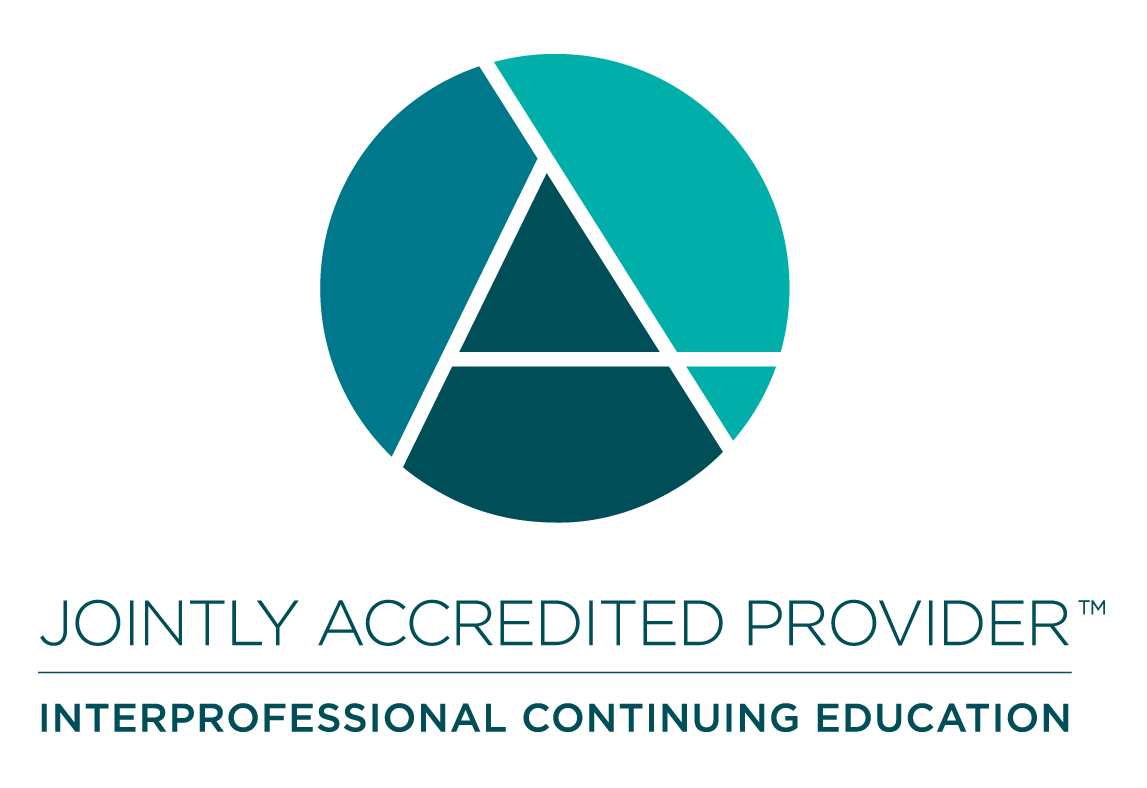 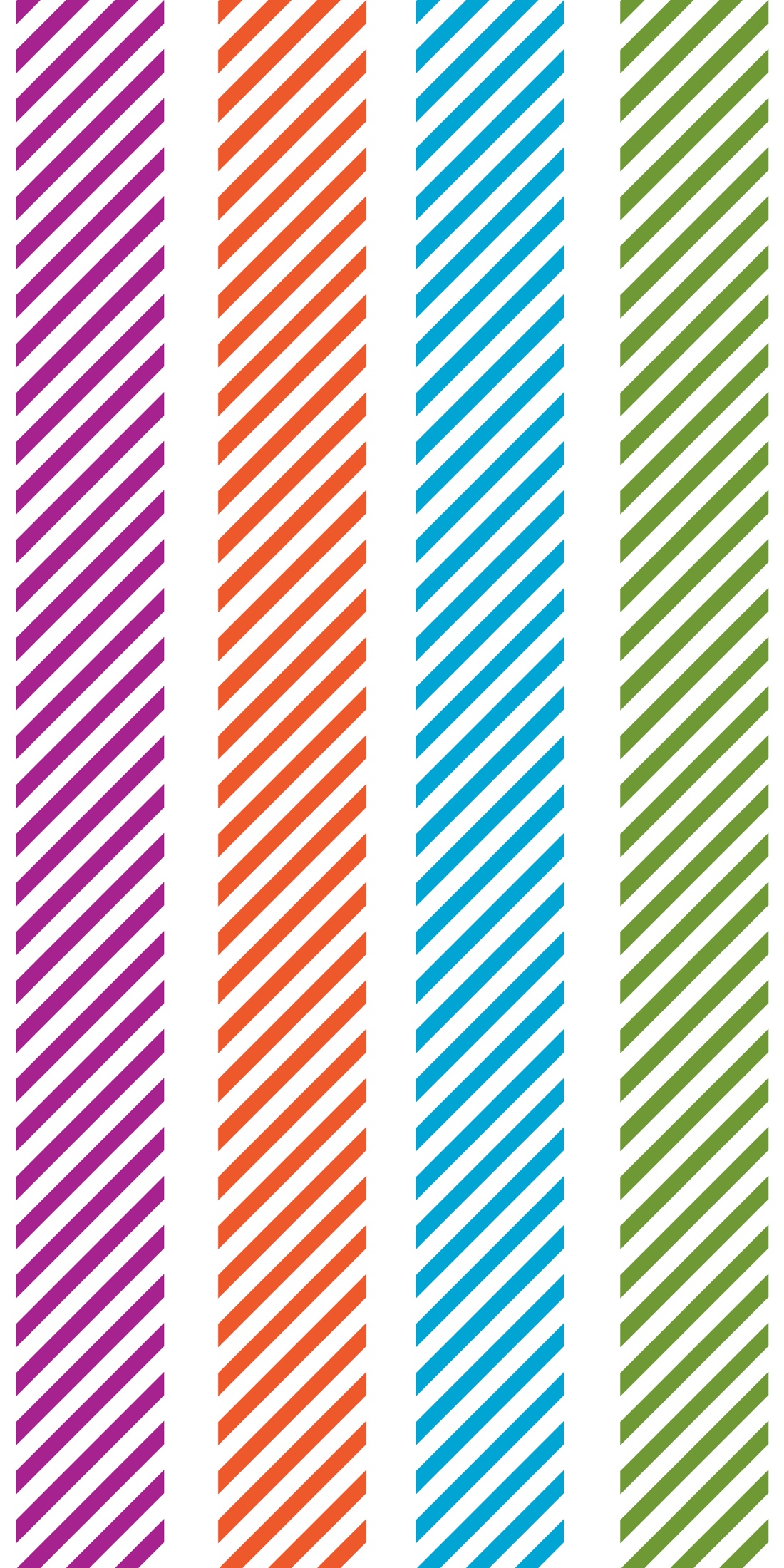 